1. Analyser> Proposer un protocole expérimental pour déterminer l’indicateur coloré à choisir pour le titrage du vinaigre par une solution d’hydroxyde de sodium.En cas de difficulté, faites appel à votre professeur, et collez ici l’aide qu’il vous donnera.2. Réaliser> Réaliser le protocole proposé.En cas de difficulté, faites appel à votre professeur, et collez ici l’aide qu’il vous donnera.3. Valider> Quelle est la valeur du pH juste avant l'équivalence ? juste après ?En cas de difficulté, faites appel à votre professeur, et collez ici l’aide qu’il vous donnera.> Quel(s) indicateur(s) coloré(s) peut-on choisir pour repérer l'équivalence ?En cas de difficulté, faites appel à votre professeur, et collez ici l’aide qu’il vous donnera.> Comment doit-on choisir un indicateur coloré de pH ?En cas de difficulté, faites appel à votre professeur, et collez ici l’aide qu’il vous donnera.Chapitre 21ACTIVITÉ 5 – Réaliser un titrage pH-métrique et colorimétrique – p. 478 Quel indicateur coloré de pH faut-il choisir pour le titrage du vinaigre ?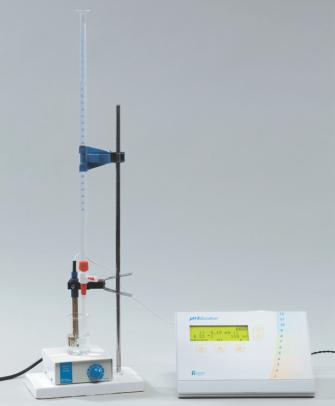 